ҠАРАР		                                                           ПОСТАНОВЛЕНИЕ «17» ғынуар 2017 й.   	                        №  9                      «17» января 2017 г.Об утверждении программы производственного контроля качества питьевой воды централизованного водоснабжения и источников нецентрализованного водоснабжения на 2017-2022 годыРуководствуясь Федеральным законом «Об общих принципах организации местного самоуправления в Российской федерации» № 131-ФЗ от 06.10.2003 года (в ред. от 18.10.2007 г.), ст. 6 Устава сельского поселения Дмитриево-Полянский сельсовет  ПОСТАНОВЛЯЮ:1. Утвердить программу производственного контроля качества питьевой воды и источников нецентрализованного водоснабжения  сельского поселения Дмитриево-Полянский сельсовет муниципального района Шаранский район Республики Башкортостан (прилагается).2. Заключить договор с лабораторией Филиала ФБУЗ «ЦГ и Э в РБ» в Туймазинском, Бакалинском, Чекмагушевском и Шаранском районах» на проведение лабораторных анализов.3. Контроль за исполнением данного постановления оставляю за собой.Глава сельского поселения:                                                                  Г.А.Ахмадеев    Программа производственного контроля качества питьевой воды сельского поселенияДмитриево-Полянский сельсовет муниципального района Шаранский район Республики Башкортостан на 2017 – 2022 г.г. с.Шаран, 2017 годОБЛАСТЬ ПРИМЕНЕНИЯПрограмма составлена в соответствии с требованиями Федерального закона от 07.12.2011 года № 416-ФЗ «О водоснабжении и водоотведении», СанПиН 2.1.4.1074-01 «Питьевая вода. Гигиенические требования к качеству питьевой воды централизованных систем питьевого водоснабжения. Контроль качества», Приказа Федеральной службы по надзору в сфере защиты прав потребителей и благополучия человека от 28 декабря 2012 г. № 1204 “Об утверждении Критериев существенного ухудшения качества питьевой воды и горячей воды, показателей качества питьевой воды, характеризующих ее безопасность, по которым осуществляется производственный контроль качества питьевой воды, горячей воды и требований к частоте отбора проб воды”.Программа производственного контроля распространяется на использование воды для хозяйственно-бытовых нужд и включает в себя указания места отбора проб, частоты отбора проб и перечень показателей, по которым осуществляется контроль.ЦЕЛЬ ПРОИЗВОДСТВЕННОГО КОНТРОЛЯОбеспечение населения питьевой водой в соответствии с требованиями санитарных норм и правил. Контроль качества воды для хозяйственно-бытовых нужд в эпидемиологическом и радиационном отношении, по химическому составу и органолептическим свойствам с целью обеспечения безопасности для человека.Программа утверждается на 5 лет.Приложение №1 к постановлению №9 от 17.01.2017 г.Программа производственного контроля качества питьевой воды централизованного водоснабжения и источников нецентрализованного водоснабжения на 2017-2022 годы
1. На территории сельского поселения Дмитриево-Полянский сельсовет МР Шаранский район РБ расположены: д.Дмитриева Поляна, д.Источник, д.Загорные Клетья, д.Преображенское, д.Каракулька, д.Исамат, д.Буляк2. Ответственным за осуществление производственного контроля системы водоснабжения населения сельского поселения является глава сельского поселения Ахмадееев Г.А.3. Производственный контроль качества питьевой воды проводится лабораторией Филиала ФБУЗ «ЦГ и Э в РБ» в Туймазинском, Бакалинском, Чекмагушевском и Шаранском районах» по договору с администрацией сельского поселения или другим владельцем системы водоснабжения (ИП, ООО и др.)4. Кратность лабораторного контроля за качеством питьевой воды устанавливается согласно Сан ПиН 2.1.4.1074-01 «Питьевая вода. Гигиенические требования к качеству воды централизованных систем питьевого водоснабжения. Контроль качества» и СанПиН2.1.4.1175-02 «Гигиенические требования к качеству воды нецентрализованного водоснабжения. Санитарная охрана источников» (приложение №2)5. Работники водопроводных сооружений подлежат предварительным и периодическим медицинским осмотрам согласно приказу Минздравсоцразвития РФ№ 302н от 12.04.2011 г.6. Потенциально опасными факторами являются:- аварии на водопроводных сооружениях;- ухудшение качественных показателей питьевой воды;- возможность попадания в систему водоснабжения паводковых вод, ГСМ, пестицидов, минеральных удобрений.7. Администрацией сельского поселения осуществляются следующие мероприятия (приложение №3).8. Юридический адрес: 452630, Республика Башкортостан, Шаранский район д.Дмитриева Поляна, ул.Полевая, дом 2А9. Основанием для проведения производственного контроля являются: - ст. 32 ФЗ- 52 от 30.03.1999г. «О санитарно-эпидемиологическом благополучии населения»;- ст.25 ФЗ -416 от 7.12.2011г. «О водоснабжении и водоотведении». 10. При возникновении следующих ситуаций следует немедленно известить администрацию муниципального района Шаранский район РБ (№№ 8347692-10-34;2-11-30) и Туймазинский территориальный отдел Управления Роспотребнадзора по РБ (№- 834782-7-24-95  г.Туймазы; и 834769-2-20-18 с.Шаран): -  аварии в водопроводных сетях;-  ухудшение качественных показателей питьевой воды;- инфекционные заболевания сотрудников, обслуживающих систему водоснабжения;Приложение №2 к постановлению №1 от 10.01.2017 г.График проведения лабораторного исследования питьевой водыПриложение №3 к постановлению №9 от 17.01.2017 г.Перечень мероприятий по контролю за системой питьевого водоснабженияБашкортостан РеспубликаһыныңШаран районымуниципаль районынынДмитриева Поляна ауыл СоветыАуыл билємәће ХакимиәтеБаҫыу урамы,2А, Дмитриева Поляна ауылы, Шаран районы Башкортостан Республикаһының, 452630 Тел./факс (34769) 2-68-00e-mail:dmpolss@yandex.ruhttp:// www.sharan-sovet,ru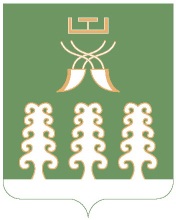 Администрация сельского поселенияДмитриево-Полянский сельсоветмуниципального районаШаранский районРеспублики Башкортостанул.Полевая, дом 2А, д.Дмитриева Поляна Шаранского района Республики Башкортостан, 452630 Тел./факс (34769) 2-68-00e-mail:dmpolss@yandex.ruhttp:// www.sharan-sovet,ruСОГЛАСОВАНО                                                                                            Начальник территориального отдела                                                       Управления Роспотребнадзора по Республике Башкортостан                             в Туймазинском, Баклинском, Чекмагушевском, Шаранском районах ______________ М.М. Садыков  «___» _______________ 2017 г.  м.п.                                                     УТВЕРЖДАЮГлава сельского поселения Дмитриево-Полянский сельсовет муниципального района Шаранский район Республики Башкортостан _______________ Г.А.Ахмадеев «___» _______________ 2017 г.  м.п.                                                     Место отбора пробПериодич-ностьКоличество пробКоличество пробнормативВид анализаОпределяемые показателиПриме-чание1.Подземные источники4 раза в годКаждый сезон4СанПиН 2.1.4.1074-01Микро-биологические показатели- термотолерантные колиформные бактерии       - общиеколиформные бактерии                                - общее микробное число1.Подземные источники4 раза в годКаждый сезон4СанПиН 2.1.4.1074-01Органо-лептические показателиЗапах при 200/С и при  600/С. Привкус при 200/С цветность, мутность1.Подземные источники4 раза в годКаждый сезон4СанПиН 2.1.4.1074-01Общие показателиВодородный показатель. Общая минерализация (сухой остаток), жесткость общая, окислямость перманганация , железо (суммарно), нитраты, хлориды, нефтепродукты (суммарно), поверхностно-активные вещества (ПАВ), анион, фенольный индекс.1.Подземные источники1 раза в год1СанПиН 2.1.4.1074-01Неорганические показателиАлюминий, барий, бериллий, бор,(суммарно), литий, кадмий(суммарно), марганец(суммарно), медь (суммарно), молибден(суммарно),1.Подземные источники4 раза в годКаждый сезон4СанПиН 2.1.4.1074-01Органические показатели- ДДТ (сумма изомеров)- ГХЦГ (сумма изомеров)1.Подземные источники1 раза в год1СанПиН 2.1.4.1074-01Радиологи-ческие показатели- общая альфа-бета радиоактивность2. Разводящая водопроводная сеть4 раза в годКаждый сезон4СанПиН 2.1.4.1074-01Микро-биологические показатели- термотолерантные колиформные бактерии        - общиеколиформные бактерии                                - общее микробное число2. Разводящая водопроводная сеть4 раза в годКаждый сезон4СанПиН 2.1.4.1074-01Органо-лептические показателиЗапах при 20 0/С и при  600/С. Привкус при 20 0/С, цветность, мутность.3.децентрализованное водоснабжение1 раза в год11СанПиН 2.1.4.1174-02Микро-биологические показатели- термотолерантные колиформные бактерии        - общиеколиформные бактерии                                - общее микробное число    - коли-индекс3.децентрализованное водоснабжение1 раза в год11СанПиН 2.1.4.1174-02Органо-лептические показателиЗапах при 20 0/С и при  600/С. Привкус при 20 0/С, цветность, мутность.3.децентрализованное водоснабжение1раз в кварталКаждый сезон4СанПиН 2.1.4.1174-02Общие показателиВодородный показатель. Общая минерализация (сухой остаток),жесткость общая,, окислямость перманганация , железо (суммарно), нитраты, хлориды, нефтепродукты (суммарно), поверхностно-активные вещества (ПАВ), анион, фенольный индекс.3.децентрализованное водоснабжение1 раза в год11СанПиН 2.1.4.1174-02Неорганические показателиАлюминий, барий, бериллий, бор,(суммарно), литий, кадмий(суммарно), марганец(суммарно), медь (суммарно), молибден(суммарно), мышьяк (суммарно), никель (суммарно),      ртуть (суммарно),      свинец (суммарно),      селен (суммарно), стронций, фториды,     хром, цианиды, цинк, кремний.1 раза в год11СанПиН 2.1.4.1174-02Органические показатели- ДДТ (сумма изомеров)- ГХЦГ (сумма изомеров)1 раза в год11СанПиН 2.1.4.1174-02Радиологи-ческие показатели- общая альфа-бета радиоактивностьОбъект производственного контроляОснованиеКратностьФИОВизуальный контроль соблюдения санитарных норм и правил обеспечения.СанПиН 2.1.4.1074-01ЕжедневноКонтроль за санитарным  состоянием подземных водоисточников, разводящей сети централизованного водоснабжения хозяйственно-питьевого назначения .СанПиН 2.1.4.1074-01ЕжедневноКонтроль по профилактической дезинфекции водоисточников в населенных пунктах.СанПиН 2.1.4.1074-012 раза в годКонтроль за благоустройством и санитарным содержанием территории прилегающей к водоисточнику.СанПиН 2.1.4.1074-01 СанПиН 2.1.4.1174-02Ежедневно ЕжедневноКонтроль за своевременным прохождением мед. осмотров.Приказ №555ЕжегодноКонтроль соблюдения охраны труда и технике безопасностиСанПиН 2.1.4.1074-01Ежегодно